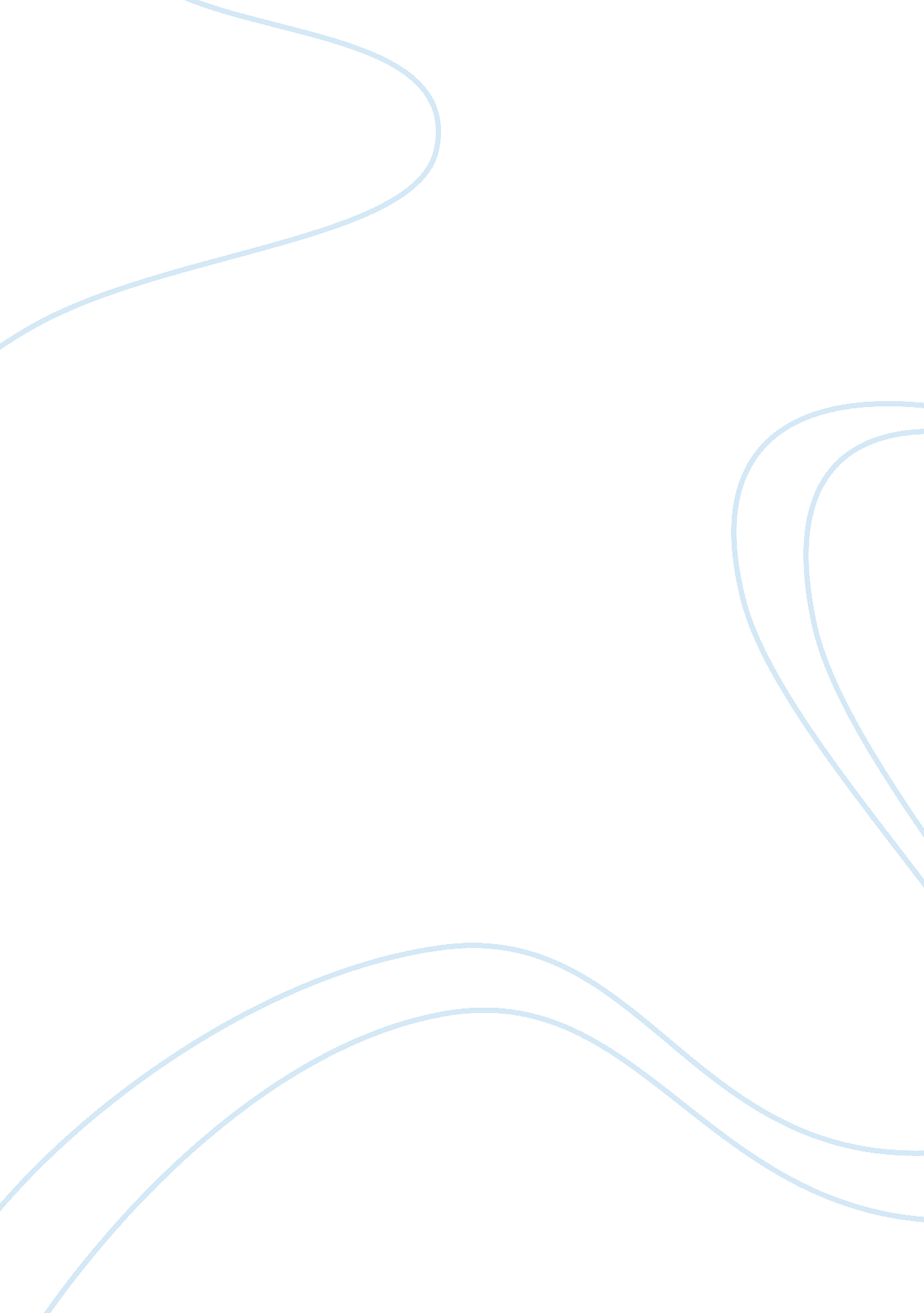 The liberty leading the people - eugne delacroixArt & Culture, Artists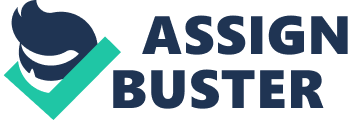 Information Eugene Delacroix made the painting ‘ the liberty leading the people’ in 1830. The painting reveals that it has been made out of canvas. Oil was also used in the process of creation of the painting work (Gardner and Kleiner, 2010). The piece of work art is appealing, especially with regard to the size and décor manifest in the entire painting work. The size of the artwork is 260 cm × 325 cm (102. 4 in × 128. 0 in). The picture created lacks a frame. This makes it to be more attractive to the audience and the artist. The artwork is also real and is preserved in Paris for posterity. 
Description 
The painting reveals the picture of a heroine carrying a flag and a musket slightly at the right of the painting. There is also a child who is holding two guns on the right of the painting. Additionally, another man is holding a sword and is armed for battle on the left corner. There is also another young man holding a musket at left of the painting. Apparently, many people are helplessly lying on the ground. In the background a blue sky and light is seen on the horizon. The flag carried by one woman, the heroine, is colored red, white and blue. The men, who are armed, are dressed in uniform ( Coetzee 45). The uniform constitutes of grey shirts, black three-piece tops, and khaki trousers. Additionally, all the armed men are wearing hats. The men are also carrying black bags with a certain trademark and a white handle. The buildings near the scene of the battlefront seem demolished. Some of the people lying down are in the same uniform as that of the men in action. The parts of the art, which are in light are the standing people like Eugene Delacroix and the woman with a rifle. The subdued people are in shade and the source of light is the rising sun at the horizon. The painting has a good mixture of colors, which have been used to create décor and beauty of the images and the background. 
Analysis 
The whole scene reveals a fierce confrontation between two rival groups and the scene that catches my eyes is the woman carrying the flag implies that a battle was worn and the group owning the flag worn the battle (Delacroix sand ONeill 67). The figures are intriguing and attractive to the audience especially because of the colors used to present them. There is movement portrayed by the painter. The woman with a rifle is presumed to be in motion given her position. The three dimensional reflection of the painting is manifest in the creative location of the background, the sky and the people at the forefront. The painter was standing at the front of the pictures. The composition is well balanced because of the clarity portrayed by the artistic work. 
Interpretation 
The picture makes me feel sad and stress because there is a fight and many corpses. The picture makes me feel sorry for the defeated lot of people. Additionally, I feel thrilled by the victory portrayed by the woman with a rifle and Eugene Delacroix. I could feel triumphant and would hear the groaning sounds of the subdued people. The artist chose the picture because it was simple to paint and design. The people were the main emphasis of the painter because the theme of the painting concerns the people. 
Works Cited 
Coetzee, L. (6 November 2013). Liberty leading the People. Thousand Oaks, Sage 
Publications. Retrieved from: 
http://www. artble. com/artists/eugene_delacroix/paintings/july_28: _liberty_leading_the_people 
Delacroix, E., & ONeill, J. P. (2009). Eugène Delacroix: (1798-1863): paintings, drawings, and 
Prints from North American collections; [this publication is issued in conjunction with 
the exhibition " Eugène Delacroix (1798-1863). Paintings, drawings, and prints from North American Collections", held at The Metropolitan Museum of Art, New York, from April 10, 1991, through June 16, 2009. New York: Abrams. 
Fichner-Rathus, L. (2013). Understanding art. Boston, Mass: Wadsworth Cengage Learning. 
Gardner, H., & Kleiner, F. S. (2010). Gardners art through the ages: The Western perspective. 
Boston, Mass.: Wadsworth Cengage Learning. 
Liberty Leading the People. Retrieved from: 
http://en. wikipedia. org/wiki/Liberty_Leading_the_People 